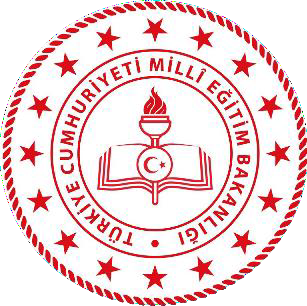 DENİZLİİL MİLLÎ EĞİTİM MÜDÜRLÜĞÜMÜZİK ALETLERİ YAPIM KURSUÖĞRENCİ SEÇME SINAVIBAŞVURU KILAVUZU2022MÜZİK ALETLERİ YAPIM KURSUBAŞVURU, ÖĞRENCİ SEÇME SINAVI UYGULAMASI VE SONUÇLARIN İLANI İLE İLGİLİ ÇALIŞMA TAKVİMİ*Başvuru şartlarını taşıyan öğrenciler, başvurularını Hakkı Dereköylü Güzel Sanatlar Lisesi’nde yapabileceklerdir.**Sınav; belirtilen tarihler içinde Hakkı Dereköylü Güzel Sanatlar Lisesi’nde yapılacaktır.   ***Hakkı Dereköylü Güzel Sanatlar Lisesi  Adres ve iletişim:   Gerzele  Mahallesi Hakkı Dereköylü Caddesi No:40 Merkezefendi/DENİZLİ – 0(258)3735169-    e- posta: 756275@meb.k12.trGENEL AÇIKLAMALARBu kılavuz, , MEB Hayat Boyu Öğrenme Genel Müdürlüğü tarafından hazırlanmış ve Hakkı Dereköylü Güzel Sanatlar Lisesinde açılacak olan Müzik Aletleri Yapım Kursu’na öğrenci seçimi ile ilgili usul ve esasları belirlemek üzere hazırlanmıştır.Öğrenci Seçme Sınavında uygulanacak Sınav Usul ve Esaslarının belirlenmesi ve duyurulması Denizli İl Millî Eğitim Müdürlüğünce yapılacaktır.KURS PROGRAMININ İÇERİĞİ VE SÜRESİKurs; MEB Hayat Boyu Öğrenme Genel Müdürlüğü tarafından hazırlanmış Müzik Aletleri Yapımı – Müzik Aletleri Temel İşlemcisi Modüler Programı esas alınarak uygulanacaktır. Programın toplam süresi; 392 saattir.KURS KONTENJANI2022-2023 Eğitim-Öğretim Yılında, Denizli İl Millî Eğitim Müdürlüğü tarafından ilan edilecek takvim dahilinde yürütülecek kurs için; Hali hazırda lise öğrenimi gören öğrenciler veya mezun olmuş kişiler arasından alınacak başvurular doğrultusunda seçim yapılacak, 30 asil 6 yedek kursiyer/öğrenci belirlenecektir.BAŞVURU İŞLEMLERİBaşvurular; Çalışma Takviminde belirtilen tarihler arasında öğrenci veya velisi tarafından, öğrencinin Hakkı Dereköylü Güzel Sanatlar Lisesi müdürlüğü üzerinden EK-1 Form ile yapılacaktır.Adaylar, sınava girmelerine engel teşkil edebilecek bir sağlık sorunlarının olup olmadığını başvuru sırasında mutlaka bildirmelidir. Bildirilmeyen sağlık sorunları ile ilgili sorumluluk, öğrenci velisine aittir.SINAV TARİHİNİN BİLDİRİLMESİSınav tarihleri; başvuruların alınmasından sonra Sınav Komisyonu tarafından yapılacak tasnifleme doğrultusunda belirlenecek ve adaylara özel iletişim kanalları (okul, e-posta, telefon araması) yoluyla bildirilecektir. Sınav; Hakkı Dereköylü Güzel Sanatlar Lisesi’nde yapılacaktır.SINAV KOMİSYONUİlçe Millî Eğitim Müdürlüğünce ilgili alanlardan görevlendirilecek 3 (üç) öğretmenden oluşacaktır.İhtiyaç duyulması durumunda özel eğitim ihtiyacı olan öğrencilerden tam zamanlı kaynaştırma/bütünleştirme yoluyla eğitim alacak olanların değerlendirilmesi için 1 (bir) rehberlik veya özel eğitim branş öğretmeni görevlendirmesi de yapılabilecektir.Ayrıca ihtiyaç duyulması hâlinde komisyona yardımcı olmak üzere değerlendirmeye katılmamak kaydıyla en fazla 10 (on) gözetmen öğretmen daha görevlendirilebilecektir. Sınavlarda Hakkı Dereköylü Güzel Sanatlar Lisesi Müdürlüğünce gerekli sağlık ve güvenlik tedbirlerinin alınması sağlanacaktır.ÖĞRENCİ SEÇME SINAVININ UYGULANMASIAdaylar, kendilerine bildirilmiş olan tarih ve saatte sınava gireceklerdir.Okul Müdürlüğü; Öğrenci Seçme Sınavına gelen adaylara, kursa kesin kayıt hakkı kazanmaları durumunda kayıt için gerekli olan belgelerle ilgili bilgilendirme yapacaktır. Kesin Kayıt döneminde, istenilen kayıt belgelerinin getirilmemesi durumunda adayların kesin kayıtları yapılmayacaktır.BAŞARININ DEĞERLENDİRİLMESİ VE KURSA YERLEŞTİRME İŞLEMLERİDeğerlendirmeler, bölümler bazında Sınav Değerlendirme Ölçütlerine Ait Çizelge (Ek- 2) ile Sınav Değerlendirme Çizelgesi (Ek-3) doğrultusunda yapılacaktır.Sınavda 50 (elli) ve üzerinde puan alan adaylar başarılı sayılacaktır ve bu adaylar için Kurs Yerleştirme Sıralaması oluşturulacaktır. Bu sıralamaya göre; en yüksek puandan aşağıya doğru yapılan olacak şekilde, belirlenen kontenjan kadar aday kursa yerleştirilerek kayıt hakkı kazanacaktır.Asıl liste içinde boşluk oluşması durumunda yapılacak Ek Yerleştirme işlemleri de; yedek liste üzerinden, aynı esaslara göre gerçekleştirilecektir.SONUÇLARIN İLANISınav Komisyonu tarafından yapılacak yerleştirme işleminden sonra kayıt hakkı kazanan adaylar; Çalışma Takviminde belirtilen tarihte Hakkı Dereköylü Güzel Sanatlar Lisesi Müdürlüğü web sitesi üzerinden ve okul ilan panosunda ilan edileceklerdir. Adaylara ayrıca bir bildirim yapılmayacaktır.KAYITLARIN YAPILMASIYerleştirme sonucunda kayıt hakkı kazanan adaylar, kesin kayıtlarını; kendilerinden istenen belgelerle birlikte Çalışma Takviminde bildirilen sürede okul müdürlüğüne yaptıracaklardır. Süresi içinde kesin kaydını yaptırmayan adaylar kayıt haklarını kaybedecek, bu suretle boşalan kontenjanlar için Ek Yerleştirme yapılacaktır.EK-1MÜZİK ALETLERİ YAPIM KURSU ÖĞRENCİ SEÇME SINAVI BAŞVURU FORMUİşlem Tarihi….. / ….. / 2022EK-2SINAV DEĞERLENDİRME ÖLÇÜTLERİ ÇİZELGESİEK-3SINAV DEĞERLENDİRME ÇİZELGESİSINAV KOMİSYONUİ L E T İ Ş İ MDenizli İl Millî Eğitim MüdürlüğüMesleki ve Teknik Eğitim Hizmetleri BölümüTelefon0 258 234 20 00 - 0 258 234 21 07Belgegeçer0 258 2342099E-Postameslekiegitim20@meb.gov.trSIRAYAPILACAK İŞLEMLERTARİHSorumlu Birim1Kurs programı içeriğinin ve başvuru şartlarının duyurulması06-14 Ekim 2022İl Milli Eğitim Müdürlüğü2Sınav komisyonunun oluşturulması17-21 Ekim 2022İl Milli Eğitim Müdürlüğü3Seçme sınavının yapılması24-27 Ekim 2022İl Milli Eğitim Müdürlüğü4Öğrenci kaydı28-31 Ekim – 2022İl Milli Eğitim Müdürlüğü5Etkinlik uygulaması 1 KASIM 2022İl Milli Eğitim MüdürlüğüÖĞRENCİ BİLGİLERİÖĞRENCİ BİLGİLERİTC KİMLİK NOADI SOYADIOKULUSINIFI / OKUL NOALANIDALIADRESİTELEFON NO.E-POSTA ADRESİVELİ BİLGİLERİVELİ BİLGİLERİTC KİMLİK NOADI SOYADIYAKINLIK DERECESİADRESİTELEFON NO.E-POSTA ADRESİ( ) Öğrencimin sınava girmesine ve sınavı kazanması durumunda kursa katılmasına izin veriyorum.( ) Öğrencimin sınava girmesine ve sınavı kazanması durumunda kursa katılmasına izin veriyorum.AdayAdı Soyadı İmzasıVeliAdı Soyadı İmzasıMüdür YardımcısıAdı Soyadı İmzasıBÖLÜMİÇERİKPUAN DEĞERİMÜZİKTek SesÇift Ses Melodik AlgıRitmik Algı25RESİMGörsel olarak verilen bir enstrümanın A4kağıdı üzerine karakalem çizimini yapmak25ATÖLYEVerilen ahşap malzemeyi, istenen formdaşekillendirmek50TOPLAMTOPLAM100S.NoADAY ÖĞRENCİADAY ÖĞRENCİMÜZİK(25)MÜZİK(25)MÜZİK(25)RESİM(25)RESİM(25)RESİM(25)ATÖLYE(50)ATÖLYE(50)ATÖLYE(50)TOPLAM (100)S.NoTC Kimlik NoAdı SoyadıTOPLAM (100)12345678910BaşkanÜyeÜyeÜyeÜye